	PUBLIC UTILITY COMMISSION	IN THE MATTER OF THE APPLICATION OF:    A-110169The Application of Energy Savers, Inc. for approval to begin to offer, render, furnish or supply electricity or electric generation services as a broker/marketer/consultant to small commercial, large commercial, industrial and governmental customers in the electric distribution company service territories throughout the Commonwealth of Pennsylvania..	The  Public Utility Commission hereby certifies that after an investigation and/or hearing, it has, by its report and order made and entered, found and determined that the granting of the application is necessary or proper for the service, accommodation, convenience and safety of the public and hereby issues, evidencing the Commission's approval, to the applicant this:  LICENSE FOR ELECTRIC GENERATION SUPPLIER.In Witness Whereof, the PENNSYLVANIA PUBLIC UTILITY COMMISSION has caused these presents to be signed and sealed, and duly attested by its Secretary at its office in the city of Harrisburg this 14th  day of October 2010.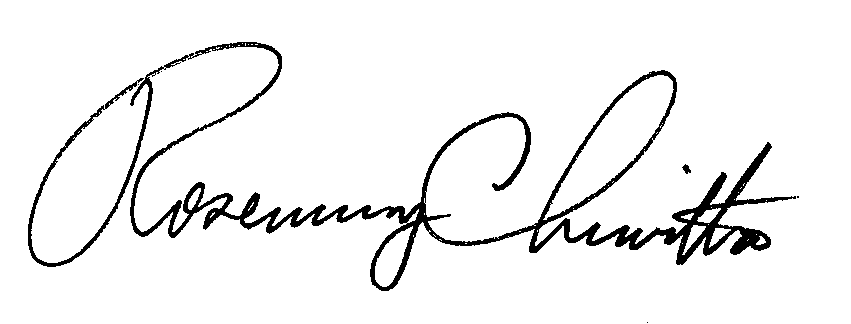 Secretary